Комисија за избор кaндидaтa из рeдa удружења и других организација цивилног друштва зa чланство у Заједничком консултативном одбору објављује Листу кaндидaтa из реда удружења и других организација цивилног друштва зa чланство у Заједничком консултативном одбору састављеном од представника Европског економског и социјалног комитета и представника социјалних партнера и организација цивилног друштва у Републици СрбијиИспитујући испуњеност критеријума утврђених Јавним позивом за предлагање кандидата зa чланство у Заједничком консултативном одбору (у даљем тексту: Јавни позив), отвореном од 12. до 29. марта 2021. године, Комисија за избор кaндидaтa из рeдa удружења и других организација цивилног друштва зa чланство у Заједничком консултативном одбору (у даљем тексту: Комисија) сачинила је на састанку одржаном 5. априла 2021. године листу кандидата из рeдa удружења и других организација цивилног друштва који су испунили критеријуме.Критеријуме наведене у Јавном позиву, задовољили су следећи кандидати и организације цивилног друштва:Приоритетна област : Владавина праваКатарина Голубовић, предлагач Комитет правника за људска права - YucomПриоритетна област: Социјално-економски развојМирољуб Николић, предлагач Каритас ШабацБојана Јевтовић, предлагач Фондација "Ана и Влада Дивац"Наташа Вучковић, предлагач Фондација "Центар за демократију"Урош Савић-Каин, предлагач Кровна организација младих СрбијеПриоритетна област: Заштита животне средине, пољопривреда и рурални развој Наташа Ђерег, предлагач Центар за екологију и одрживи развој ЦЕКОРКомисија  је констатовала да следеће организације цивилног друштва нису поднеле комплетну документацију наведену у Јавном позиву:Пријава Удружења ФОСДИ оцењена је као непотпуна јер не садржи следећу документацију: мотивационо писмо у којем се наводи на који начин предложени кандидат може допринети раду Заједничког консултативног одбора; доказ да је предложени кандидат држављанин Републике Србије (копија уверења о држављанству Републике Србије, копија/очитана лична карта, копија пасоша и сл.); доказ да је предложени кандидат члан или да је ангажовани у удружењу или другој организацији цивилног друштва која га предлаже (потврда, фотокопија чланске карте или други доказ); анекс 4 – преглед објављених студија и публикација кандидата. Такође изјава којом организација цивилног друштва предлаже кандидата није потписана.Биографије кандидата, мотивациона писма, листа пројеката у чијој је реализацији кандидат учествовао, као и листа публикација чији је кандидат аутор или коаутор доступни су свим заинтересованим странама на сајту Министарства за људска и мањинска права и друштвени дијалог током периода предвиђеног за гласање.ПОСТУПАК ГЛАСАЊАСве организације цивилног друштва регистроване на територији Републике Србије могу учествовати у гласању. Гласање се обавља на меморандуму организације уз навођење назива организације, матичног броја организације и имена кандидата за кога се гласа. На меморандуму мора стајати потпис овлашћеног правног заступника организације и печат организације.Једна организација може гласати само за једног предложеног кандидата из било које од три наведене области. Удружења грађана и друге организације цивилног друштва које су предложиле кандидате, могу гласати за кандидата којег су предложили.Гласови се шаљу искључиво електронски, слањем скенираног документа на адресу: sek.scd@minljmpdd.gov.rs Рок за слање гласова је од 7. до 16. априла 2021. године.Кандидати који добију највећи број гласова у свакој од приоритетних области, заступаће интересе цивилног друштва Србије у Заједничком консултативном одбору. У оним областима где постоји само један предложени кандидат, потребно је да та особа добије минимум један глас како би се поступак сматрао важећим.Комисија ће након истека рока за гласање утврдити број гласова за све истакнуте кандидате и објавити на интернет страници Министарства за људска и мањинска права и друштвени дијалог листу свих кандидата са бројем добијених гласова и листу кандидата са највећим бројем гласова у свакој од области, који ће бити предложени за именовање у Заједнички консултативни одбор. За случај да два или више кандидата добију једнак број гласова Комисија ће донети одлуку о предлагању кандидата на основу документације приложене уз пријаву. Гласови за кaндидaте бићe узети у обзир сaмo aкo су дoстaвљeни на прописан начин.Евентуална питања око поступка гласања могу се поставити Сањи Атанасковић Опачић, Министарство за људска и мањинска права и друштвени дијалог на следећу адресу – sanja.atanaskovic@minljmpdd.gov.rs или телефоном на 011/3130968.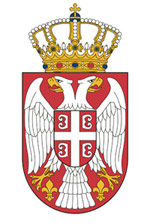 Република СрбијаРепублика СрбијаМИНИСТАРСТВО ЗА ЉУДСКА И МАЊИНСКА ПРАВА И ДРУШТВЕНИ ДИЈАЛОГМИНИСТАРСТВО ЗA РАД, ЗАПОШЉАВАЊE, БOРAЧКA И СОЦИЈАЛНA ПИTAЊA